 Application for Employment   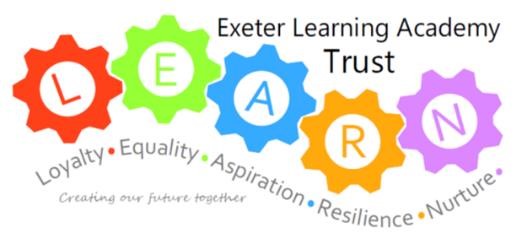 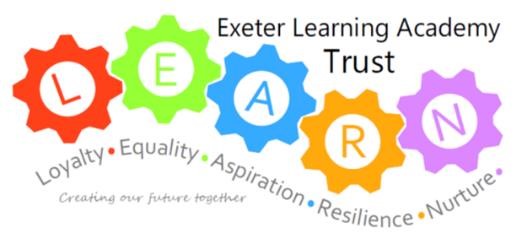 We are committed to equal opportunities in employment and service delivery, and are only interested in your ability to do the job. Please complete in clearly written or typed black ink, continuing on separate sheets where necessary. 1. PERSONAL DETAILS 	 2. EMPLOYMENT HISTORY - Present or most recent employment 	 Reason for seeking new position/leaving:  3. PREVIOUS EMPLOYMENT – Dismissal or Redundancy must be stated Please start with the most recent including any unpaid or voluntary work. Continue on separate sheet if necessary. Please account for any gaps in your employment history: 4. EDUCATION, TRAINING AND DEVELOPMENT Secondary school/college/university/apprenticeship including current studies, with the most recent first. 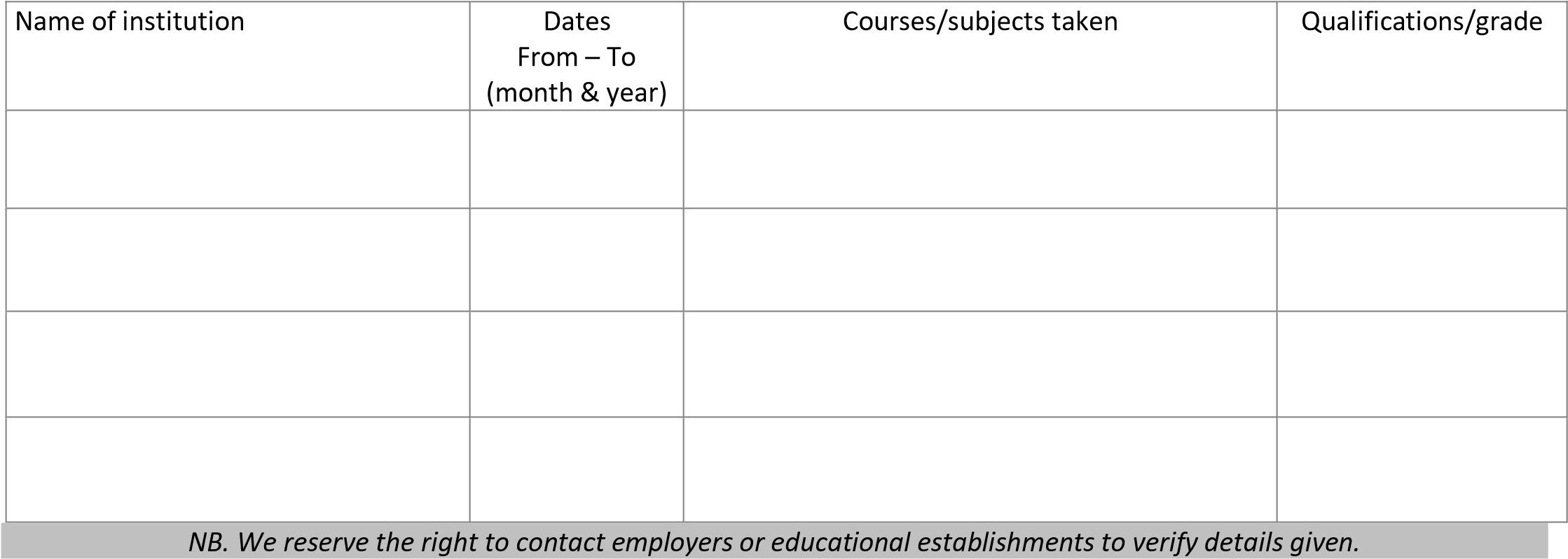 Details of any recent relevant professional development. Please include dates. (e.g. short courses, first aid, computer skills, work-based NVQ etc., and any current courses.) Professional / Technical membership 5. SUPPORTING STATEMENT Please read the job description and person specification. Using examples, show how your knowledge, skills and experience meet each of the essential requirements of the person specification and as many desirable requirements as possible. Please draw on your relevant experiences; including paid employment, voluntary work, family experiences and leisure activities as evidence. 6. EMPLOYMENT CHECKS FOR THE SAFEGUARDING OF CHILDREN We are committed to safeguarding and promoting the welfare of children and young people and expect all staff to share this commitment. As part of our commitment, we need to ensure that all potential employees satisfy our employment checks. Please note that where appropriate, shortlisted and/or potentially suitable applicants will be required to undertake further checks, including references, and will be required to provide a Disclosure from the DBS.   Rehabilitation of Offenders Act We will treat applicants who have a criminal record fairly and will not discriminate because of a conviction or other information revealed. Possession of a criminal record will not automatically prevent applicants from working with us.  As part of the recruitment process any information revealed regarding a criminal record will only be considered in light of its relevance to the post for which the candidate is applying. As you are applying for a post which is eligible for a DBS Disclosure, you are required to declare information on any convictions, cautions, reprimands or final warnings, which would not be filtered in line with current guidance. Therefore, if you have received a conviction or caution, which would not be filtered in line with current guidance, you must provide details below (including any convictions in a court of law outside of Great Britain) and any prosecutions that you have pending. If there are none please write ‘none’.       7. ADDITIONAL INFORMATION We are committed to interviewing people with a disability who meet the essential criteria of the person specification. The Equality Act defines a person as having a disability if he or she has,” a physical or mental impairment which has a substantial and long-term adverse effect on his or her ability to carry out normal day to day activities”. Do you have a disability?   	 	 	 	 	 	Yes ☐ 	 	No ☐  We will make reasonable adjustments to help a person with a disability through the application & selection process and, if successful, to assist you in carrying out the duties of your job. Please see the applicant guidance notes for further information. If yes, give name and relationship:       Note: Soliciting support or information to give an unfair advantage may disqualify your application. 8. REFERENCES Please give details of at least two referees, one of whom should be your current or most recent employer. If you are in, or have just completed full-time education, one referee should be from your school, college or university.  As this post is subject to a DBS Disclosure, references must cover the previous five years of employment. If there has been a gap in employment, then a personal reference covering this period from someone who can comment on your ability to do the job is acceptable.  Referees must not be related to you, or writing solely in the capacity of a friend, and must be able to comment on your skills and abilities in relation to the post. If you are not currently working with children but have done so in the past, the second referee you supply should be from the most recent employer where you were employed to work with children or vulnerable adults References may be taken up before an interview or offer of employment, unless you request otherwise. We will seek references as detailed above and may approach other previous employers for information to verify particular experiences or qualifications. We may also ask previous employers for information about disciplinary offences relating to children or young people, including any in which the penalty is ‘time expired’ (that is where a warning could no longer be taken into account in any new disciplinary hearing for example) and whether the applicant has been the subject of any child protection concerns. Please provide any details below of any issues, such as those described above that may be raised by any potential references. If there are none please write ‘none’: I declare that the information given in this application is, to the best of my knowledge, complete and accurate and that it may be used for purposes registered by the academy under the Data Protection Act. I understand that if, after appointment, any information is found to be inaccurate, this may lead to dismissal without notice. Signature:        	 	 	 	 	 	      Date:       Please complete the Valuing Diversity Form BelowValuing Diversity Please complete the form that follows on the next page. Exeter Learning Academy Trust welcomes and encourages applications regardless of age, gender, sexual orientation, race, religion or disability. To make valuing diversity work we need to monitor the effectiveness of our policies. This is why we ask you to please complete the attached form.  The form is not part of our selection process and will be separated from your application form. Guidance Notes on Disability Under the Equality Act 2010 you are considered to have a disability if you have ‘a physical or mental impairment which has a substantial and long-term adverse effect upon your ability to carry out normal day-to-day activities’. People who have had disabilities in the past are included. Progressive conditions, such as cancer, multiple sclerosis, muscular dystrophy and HIV infection, are covered by the Act from the point of diagnosis. Physical and mental impairments include sensory impairments, such as those affecting sight or hearing, learning disabilities, and mental illness if it has a substantial effect on normal day to day activity. Substantial adverse effect is more than a minor or trivial effect and goes beyond the normal differences between people. Substantial effects of a disability, which has ceased but is expected to recur at least once a year, for example rheumatoid arthritis or epilepsy, are included in the definition. Long term effect is one which has lasted, or is likely to last, 12 months or more. Normal day to day activities are those which are carried our by most people on a fairly regular and frequent basis. An impairment has a substantial adverse effect if it affects:  Mobility Ability to lift, carry or otherwise move everyday objects Manual dexterity Speech, hearing or eyesight (excluding those who wear glasses/contact lenses) Physical co-ordination Continence Memory or ability to concentrate, learn or understand Perception of the risk of physical danger. Anyone who is certified as blind or partially sighted by a consultant ophthalmologist, or who is registered as such by a Local Authority, is deemed to be disabled within the meaning of the Equality Act 2010. Further details are available from the Equality and Human Rights Commission at www.equalityhumanrights.com, Phone: 0808 800 0082 or Text phone: 0808 800 0084 Guaranteed Interview As a user of the disability symbol, we guarantee to interview all applicants with a disability who meet the essential elements of the person specification. Please indicate on the application form if you require adjustments for the interview. This will not affect your application. First Name(s):…………………………………………………Surname:	…………………………………………………..1. GENDER:		Male ☐	Female ☐2. AGE:	16-24 ☐	25-29 ☐	30-34 ☐	35-39 ☐	40-44 ☐	45-49 ☐	50-54 ☐	55-59 ☐	60-64 ☐	65+ ☐	3. ETHNIC GROUP:To which of these groups do you consider that you belong? (tick in appropriate box)Asian or Asian British					MixedIndian					 ☐		White and Black Caribbean	 ☐Pakistani				 ☐		White and Black African	 ☐Bangladeshi				 ☐		White and Asian		 ☐Any Other Asian Background		 ☐		Any other Mixed background	 ☐Black or Black British					White British			 ☐Caribbean				 ☐		Irish				 ☐African					 ☐		Any other White background	 ☐Any Other Black Background		 ☐		Any other 			 ☐Chinese or Other Ethnic GroupChinese				 ☐		If you have answered ‘any other’ in please specify below…………………………………………………….4. DISABILITYDo you consider yourself to have a disability?	Yes ☐		No ☐(Please see guidance on the previous page)For internal use onlyJob Title:	……………………………………………………..Vacancy Ref:	…………………………………………………….Post applied for:       Job reference:       Closing date:       First name/s:        Last name:       Address:        Previous Name(s):       NI Number:       Telephone (Daytime):       Telephone (Mobile):         Postcode:       Email address:       Name of employer:       Job title:       Salary:       Dates from / to:  Period of notice / date available to start:       Key responsibilities:       NB. If you have more than one employment please provide the same information for each job, if necessary on a separate sheet. Job title and brief outline of duties Name and address of employer Dates From - to (month & year) Reason for leaving Name of professional / technical body Grade of membership Please continue on a separate sheet if necessary. Are you eligible to work in the UK?                                                                   	 	 	 	           Yes ☐ No ☐ Do you require a work permit?  	 	 	 	 	 Do you, your partner or family have any interests (financial, professional Yes ☐ No ☐ or otherwise) that may conflict with your employment?  	 	 (If yes, give details)  Yes ☐ No ☐ Are you related to any member of staff / governor at the academy 	 Yes ☐ No ☐ Where did you see the advertisement for this post?Name:        Name:       Address:       Address:       Tel no:       Tel no:       Email:       Email:       Occupation/Relationship:       Occupation/Relationship:       How long have they known you?       How long have they known you?       I agree to this reference being taken up before an interview or offer of employment being made: Yes ☐ 	 	No ☐ I agree to this reference being taken up before an interview or offer of employment being made: Yes ☐ 	 	No ☐ DATA PROTECTION ACT 2018 and DDPR. INFORMATION FROM THIS APPLICATION MAY BE PROCESSED FOR ANY PURPOSES REGISTERED BY THE EXETER LEARNING ACADEMY TRUST UNDER DATA PROTECTION LEGISLATION. INDIVIDUALS HAVE THE RIGHT OF ACCESS TO PERSONAL DATA HELD ABOUT THEM BY THE EXETER LEARNING ACADEMY TRUST. THIS INFORMATION WILL BE DISCLOSED ONLY TO THOSE PERSONS AUTHORISED TO SEE IT, WILL BE USED FOR THE SELECTION PROCESS AND, FOR SUCCESSFUL CANDIDATES WILL BE RETAINED ON THEIR PERSONNEL FILE, USED FOR PAYROLL AND ADMINISTRATIVE PURPOSES AND MAY BE DISCLOSED TO GOVERNMENT DEPARTMENTS WHERE THERE IS A LEGAL OBLIGATION TO DO SO. INFORMATION HELD ABOUT UNSUCCESSFUL CANDIDATES WILL BE DESTROYED AFTER 6 MONTHS. YOUR COMPLETED APPLICATION SHOULD BE SENT TO HWHAITES@ELATSCHOOLS.COM  